Љупко М. Рундић, дописни члан Академије инжењерских наука Србије (од 2012 године), редовни професор Рударско-геолошког факултета Универзитета у Београду (од 2008), шеф Катедре за историјску геологију (од 2015), Председник Националног комитета Карпато-Балканске геолошке асоцијације (од 2017), члан Одбора за палеофлору и палеофауну САНУ (од 2010), председник Српског геолошког друштва (2004-2008). 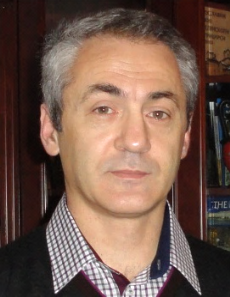 У периоду 2003-2004, био је помоћник министра за заштиту природних богатстава и животне средине (Одсек за информационе системе).Рођен је 13.09.1962. у Врапцима, општина Соколац, Република Српска, БиХ. Основну школу и гимназију завршио у Лозници. Рударско-геолошки факултет у Београду, смер Регионална геологија завршио 1987. године. Следеће године се запослио као асистент-приправник на Рударско-геолошком факултету. Магистарску тезу (1992) и докторску дисертацију (1997) одбранио на истом факултету. На Рударско-геолошком факултету је прошао сва сарадничка и наставна звања у периоду од 1988-2008. За редовног професора изабран је 2008. године, за ужу научну област Историјска геологија.Проф. др Љупко Рундић предаје неколико курсева на више студијских програма свих нивоа студија на Универзитетима у Београду и Нишу. У протеклом периоду био је ментор и члан комисија за дипломске и мастер радове 46 студената. Ментор 5 магистарских теза и 3 докторске дисертације, члан Комисија за одбрану 7 докторских теза. Инострани сарадник на пројектима израде 2 докторске дисертације страних студената (Холандија, 2010-2018). Аутор и коаутор 3 универзитетска уџбеника. Научно-истраживачки рад је у домену стратиграфије и тектонике терцијара и квартара, геодинамичке еволуције Панонског басена и његова обода, микропалеонтологије, палеогеографије, палеоекологије, и др. Објавио је 168 научних и стручних референци у земљи и иностранству (13 радовa у часописима са SCI листе, 1 међународна монографија, 2 поглавља у међунарoдним монографијама, 1 национална монографијa на енглеском језику, 2 картографска издања (едитор једне геолошке карте Либије). Аутор водича кроз геодиверзитет и природне геолошке феномене града Београда (2010) што представља прву публикацију те врсте у Србији. Члан научних одбора на више скупова у земљи и иностранству, и рецензент у неколико Elsevier научних часописа највише категорије. Његови радови су цитирани више од 170 пута (беу аутоцитата). Проф. др Љупко Рундић се бави геолошко-инжењерским радовима на пољу истраживања угља и цементних лапораца, путне инфраструктуре, појавама клизишта и другим облицима геохазарда (нпр. анализa геолошке грађе терена на траси моста преко Аде Циганлије, истражавањe угља и цементних сировина за потребе ЕПС-а, компаније LaFarge у Беочину, Електропривреде БиХ – рудници Угљевик и Гацко, итд). Међу првима је започео иницијативу да се изгради свест о познавању природних непогода и изради карта геохазарда Републике Србије. Дугогодишњи члан Комисија за процену анализе утицаја радова и објеката на животну средину.Остварио је међународну сарадњу са универзитетима и геолошким институцијама из Европе и Африке а посебно Холандије, Аустрије, Мађарске, Италије, Румуније и Бугарске. Учесник различитих међународних пројеката и члан струковних удружења (нпр. International Research Group on Ostracods (од 1992), Earth Science Society of Libya (од 2005) и др. Као представник Србије и председник Српског геолошког друштва (СГД) иницирао, а на састанку Савета Европске федерације геолога у Риму 2007. године, реализовао пријем Србије у ту асоцијацију (прва земља пуноправна чланица изван простора ЕУ). Руководилац српске делегације на XX Конгресу КБГА (CBGA) у Тирани, 2014. Председник Организационог одбора XIV конгреса геолога Србије и Црне горе (2005) и првог Интернационалног симпозијума о Неогену централне и југоисточне Европе (2005). Учесник вишегодишњег пројекта израде геолошке карте Либије (2005-2009) и руководилац на карти Dur al Abraq (1: 250.000).Говори и пише енглески језик а служи се и немачким и руским. Добитник више награда и признања из области геологије. Ожењен, супруга Сузана je доктор медицинских наука; двоје деце - син Милан и кћерка Андријана.